            Gaelscoil Chnoc Liamhna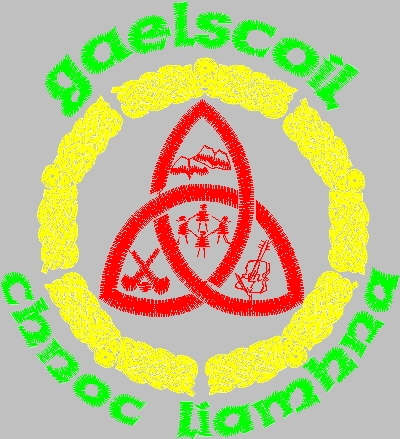 FÓGRA BLIANTÚIL MAIDIR LE LIGEAN ISTEACHi dtaca le ligean isteach i scoilbhliain 2021/2022                     Polasaí um Ligean Isteach agus Foirm IarrataisTá cóip de Pholasaí na scoile um Ligean Isteach agus Foirm Iarratais um Ligean Isteach do  2021-22 ar fáil mar seo a leanas: –Le híoslódáil ag: www.gaelscoil chnoc liamhna.ieAr iarratas: Ach ríomhphost a chur chuig runai@gaelscoilcl.com nó scríobh chuig: Gaelscoil Chnoc Liamhna, Bóthar Chnoc Liamhna, Baile Átha Cliath D16 HR26CUID 1 - Ligean isteach i scoilbhliain 2021-22Dátaí Iarratais agus Cinnidh i gcomhair ligean isteach in 2021-22Is iad seo a leanas na dátaí is infheidhme maidir le ligean isteach sna Naíonáin ShóisearachaNóta: Measfaidh an scoil iarratais dhéanacha agus eiseoidh cinntí orthu de réir polasaí iontrála na scoile.Líon na n-áiteanna atá á gcur ar fáil in 2021-22   Tosóidh an scoil ag glacadh le hiarratais i gcomhair ligean isteach ar02/10/2020Stopfaidh an scoil ag glacadh le hiarratais i gcomhair ligean isteach ar27/10/2020Is é an dáta faoina gcuirfear an cinneadh maidir lena n-iarratas in iúl d’iarratasóirí ná13/11/2020Is é an dáta nach mór d’iarratasóirí a dheimhniú go bhfuil siad ag glacadh le tairiscint ar ligean isteach24/11/2020Is é líon na n-áiteanna atá á gcur ar fáil  sna Naíonáin Shóisearacha ná30